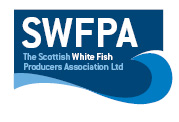 Creel PositionsCreel Position Info      Nw                                                             Ne 56 57,459.                                                 56 57,227002 06,828.                                             002 03,447      Sw.                                                            Se 56 52,960.                                                56 52,455002 08,872.                                             002 05,603Date26th of March 2018Vessel Name & Reg NoLily 5 WK 46Skipper NameRichard MennieSkipper Email AddressMennie.richard@gmail.comSkipper Mobile No07500448571